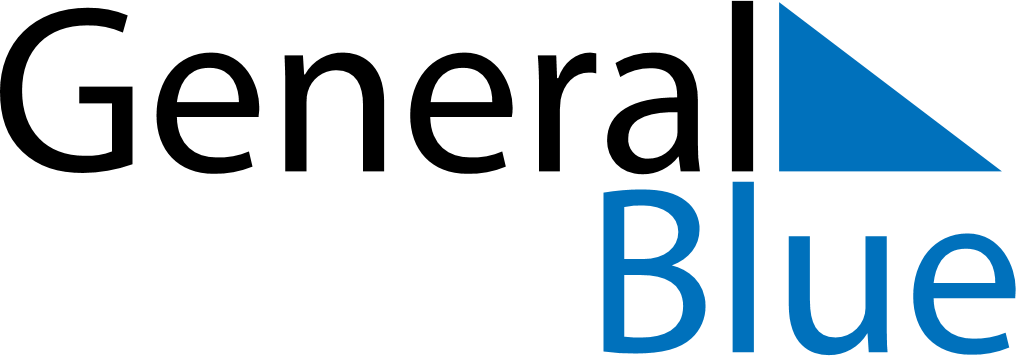 October 2024October 2024October 2024October 2024October 2024October 2024Proven, Flanders, BelgiumProven, Flanders, BelgiumProven, Flanders, BelgiumProven, Flanders, BelgiumProven, Flanders, BelgiumProven, Flanders, BelgiumSunday Monday Tuesday Wednesday Thursday Friday Saturday 1 2 3 4 5 Sunrise: 7:49 AM Sunset: 7:28 PM Daylight: 11 hours and 38 minutes. Sunrise: 7:51 AM Sunset: 7:25 PM Daylight: 11 hours and 34 minutes. Sunrise: 7:53 AM Sunset: 7:23 PM Daylight: 11 hours and 30 minutes. Sunrise: 7:54 AM Sunset: 7:21 PM Daylight: 11 hours and 26 minutes. Sunrise: 7:56 AM Sunset: 7:19 PM Daylight: 11 hours and 22 minutes. 6 7 8 9 10 11 12 Sunrise: 7:57 AM Sunset: 7:16 PM Daylight: 11 hours and 18 minutes. Sunrise: 7:59 AM Sunset: 7:14 PM Daylight: 11 hours and 15 minutes. Sunrise: 8:01 AM Sunset: 7:12 PM Daylight: 11 hours and 11 minutes. Sunrise: 8:02 AM Sunset: 7:10 PM Daylight: 11 hours and 7 minutes. Sunrise: 8:04 AM Sunset: 7:08 PM Daylight: 11 hours and 3 minutes. Sunrise: 8:06 AM Sunset: 7:06 PM Daylight: 10 hours and 59 minutes. Sunrise: 8:07 AM Sunset: 7:03 PM Daylight: 10 hours and 56 minutes. 13 14 15 16 17 18 19 Sunrise: 8:09 AM Sunset: 7:01 PM Daylight: 10 hours and 52 minutes. Sunrise: 8:11 AM Sunset: 6:59 PM Daylight: 10 hours and 48 minutes. Sunrise: 8:12 AM Sunset: 6:57 PM Daylight: 10 hours and 44 minutes. Sunrise: 8:14 AM Sunset: 6:55 PM Daylight: 10 hours and 41 minutes. Sunrise: 8:16 AM Sunset: 6:53 PM Daylight: 10 hours and 37 minutes. Sunrise: 8:17 AM Sunset: 6:51 PM Daylight: 10 hours and 33 minutes. Sunrise: 8:19 AM Sunset: 6:49 PM Daylight: 10 hours and 29 minutes. 20 21 22 23 24 25 26 Sunrise: 8:21 AM Sunset: 6:47 PM Daylight: 10 hours and 26 minutes. Sunrise: 8:22 AM Sunset: 6:45 PM Daylight: 10 hours and 22 minutes. Sunrise: 8:24 AM Sunset: 6:43 PM Daylight: 10 hours and 18 minutes. Sunrise: 8:26 AM Sunset: 6:41 PM Daylight: 10 hours and 15 minutes. Sunrise: 8:27 AM Sunset: 6:39 PM Daylight: 10 hours and 11 minutes. Sunrise: 8:29 AM Sunset: 6:37 PM Daylight: 10 hours and 7 minutes. Sunrise: 8:31 AM Sunset: 6:35 PM Daylight: 10 hours and 4 minutes. 27 28 29 30 31 Sunrise: 7:32 AM Sunset: 5:33 PM Daylight: 10 hours and 0 minutes. Sunrise: 7:34 AM Sunset: 5:31 PM Daylight: 9 hours and 57 minutes. Sunrise: 7:36 AM Sunset: 5:29 PM Daylight: 9 hours and 53 minutes. Sunrise: 7:38 AM Sunset: 5:27 PM Daylight: 9 hours and 49 minutes. Sunrise: 7:39 AM Sunset: 5:26 PM Daylight: 9 hours and 46 minutes. 